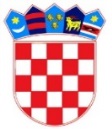 REPUBLIKA HRVATSKAGRAD ZAGREB OSNOVNA ŠKOLA IZIDORA KRŠNJAVOGAKRŠNJAVOGA 2, 10 000 ZAGREBKLASA: 007-04/23-01/05URBROJ: 251-124/02-23-5Zagreb, 9.3.2023.ZAKLJUČCI 28. SJEDNICE ŠKOLSKOG ODBORA održane dana 9.3.2023. godine u uredu ravnateljice s početkom u 16:00 sati.Prisutni:Mario BanožićŽeljka Šavorić Dijana Rogulja Deltin Davorka Franić Ostali prisutni:Lidija Sosa Šimenc, prof., ravnateljica školske ustanoveTonka Barišić, voditeljica računovodstva Elizabeta Hanžeković, tajnica školske ustanove, zapisničar DNEVNI RED:Verifikacija zapisnika s prethodnih sjednica Školskog odboraZasnivanje radnih odnosaRealizacija financijskog plana za 2022. godinu Razno Predloženi Dnevni red jednoglasno je prihvaćen.Ad 1.) Verifikacija zapisnika s prethodnih sjednica Školskog odbora  Na zapisnik sa 26. sjednice Školskog odbora održane 31.1.2023. te 27. sjednice Školskog odbora održane dana 10.2.2023. nije bilo primjedbi te su jednoglasno usvojeni.  Ad 2.) Zasnivanje radnih odnosa   Članovi Školskog odbora na prijedlog ravnateljice, jednoglasno su donijeli odluku o zapošljavanju Monike Janjić, magistre primarnog obrazovanja na radno mjesto učiteljice razredne nastave na određeno puno radno vrijeme. Ad 3.) Realizacija financijskog plana za 2022. godinu Nakon obrazloženja Financijskog plana za 2022. godinu od strane voditeljice računovodstva, ravnateljica je zatražila prethodnu suglasnost Školskog odbora na Financijski plan za 2022. godinu. Članovi Školskog odbora jednoglasno su usvojili Financijski plan za 2022. godinu. Ad 4.) Razno Ravnateljica je obavijestila članove Školskog odbora o trenutnim aktualnostima u školi. Nakon rasprave, predsjednik Školskog odbora zaključio je sjednicu u 16:40 sati. Zapisničar:		      				              Predsjednik Školskog odbora:Elizabeta Hanžeković               			                          Mario Banožić